Ansökan om medlemskap 20 _ _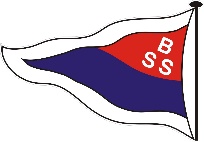 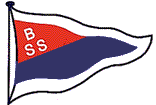 Vänligen meddela ändringar snarast till kansliet
Familjemedlemmar:Jag förbinder mig att följa Segelsällskapets stadgar och reglerNamn:Person-nr, ååååmmdd-xxxx:Gatuadress:Hemtelefon:Mobil:Postnummer och Ort:E-post:Namn, person 2:Person-nr, ååååmmdd-xxxx:E-post:Mobil:Namn, person 3:Person-nr, ååååmmdd-xxxx:E-post:Mobil:Namn, person 4:Person-nr, ååååmmdd-xxxx:E-post:Mobil:Namn, person 5:Person-nr, ååååmmdd-xxxx:E-post:Mobil:Junior t.o.m. 20 år 175 krSenior fr.o.m 21 år 350 krFamilj inkl barn 6 år o yngre 400 krPensionär 200 krFamilj pensionär 250 krMedlemsavgift per år enligt tabell.Av medlemsavgiften går 50 kr för enskild medlem och100 kr för familjemedlemskap till Svenska Seglarförbundet. Försäkring ingår hos Svenska Sjö enl.https://svenskasjo.se/for-batklubbar/#ssfMedlemskapet är godkänt efter erlagd betalning till Bankgiro 624 – 3109.Information om klubbens verksamhet och dess stadgar finns på www.borstahusens-ss.seFrågor?          kansli@borstahusens-ss.se     info@borstahusens-ss.se                 tel: 0418-257 68